ой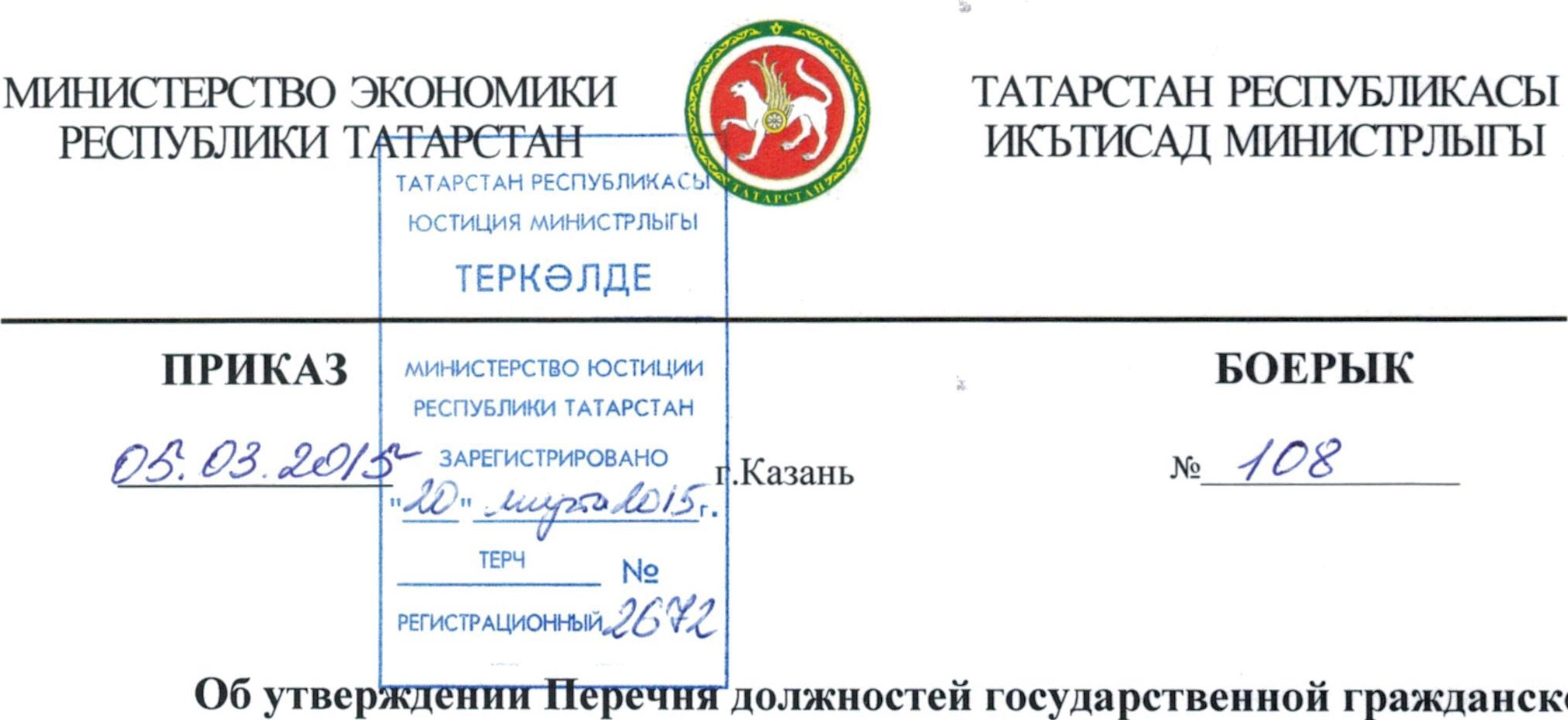 службы Республики Татарстан в Министерстве экономики РеспубликиТатарстан, при замещении которых государственные гражданские служащие Республики Татарстан обязаны представлять сведения о своих доходах, расходах, об имуществе и обязательствах имущественного характера и о доходах, расходах, об имуществе и обязательствах имущественного характера своих супруги (супруга) и несовершеннолетних детейВ соответствии федеральными законами от 27 июля 2004 года № 79-ФЗ «О государственной гражданской службе Российской Федерации», от 25 декабря 2008 года № 273-ФЗ «О противодействии коррупции» приказываю:Утвердить прилагаемый Перечень должностей государственной гражданской службы Республики Татарстан в Министерстве экономики Республики Татарстан (далее — Министерство), при замещении которых государственные гражданские служащие Республики Татарстан обязаны представлять сведения о своих доходах, расходах, об имуществе и обязательствах имущественного характера и о доходах, расходах, об имуществе и обязательствах имущественного характера своих супруги (супруга) и несовершеннолетних детей (далее — Перечень).Разъяснить государственным гражданским служащим Республики Татарстан в Министерстве, замещающим должности, включенные в Перечень, что в соответствии со статьей 12 Федерального закона от 25 декабря 2008 года № 273-ФЗ«О противодействии коррупции»:2гражданин, замещавший должность государственной гражданской службы Республики Татарстан в Министерстве, включенную в вышеуказанный Перечень, в течение двух лет после увольнения с государственной гражданской службы Республики Татарстан имеет право замещать на условиях трудового договора должности в организации и (или) выполнять в данной организации работы (оказывать данной организации услуги) в течение месяца стоимостью более ста тысяч рублей на условиях гражданско-правового договора (гражданско-правовых договоров), если отдельные функции государственного (административного) управления данной организацией входили в должностные (служебные) обязанности государственного гражданского служащего Республики Татарстан в Министерстве, с согласия Комиссии Министерства по соблюдению требований к служебному поведению государственных гражданских служащих и урегулированию конфликта интересов;гражданин, замещавший должности государственной гражданской службы Республики Татарстан в Министерстве, включенные в Перечень, в течение двух лет после увольнения с государственной гражданской службы Республики Татарстан обязан при заключении трудовых или гражданско-правовых договоров на выполнение работ (оказание услуг), указанных в абзаце втором настоящего пункта, сообщать представителю нанимателя (работодателю) сведения о последнем месте своей службы; несоблюдение гражданином, замещавшим должности государственной гражданской службы Республики Татарстан в Министерстве, включенные вПеречень, после увольнения с государственной гражданской службы Республики Татарстан требования, предусмотренного абзацем третьим настоящего пункта, влечет прекращение трудового или гражданско-правового договора на выполнение работ (оказание услуг), указанного в абзаце втором настоящего пункта, заключенного с указанным гражданином.3. Признать утратившим силу приказ Министерства от 11.11.2014 № 413 «Об утверждении Перечня должностей государственной гражданской службы Республики Татарстан в Министерстве экономики Республики Татарстан, при назначении на которые граждане обязаны представлять сведения о своих доходах, об имуществе и обязательствах имущественного характера и о доходах, об имуществе и обязательствах имущественного характера своих супруги (супруга) и несовершеннолетних детей, а также при замещении которых государственные гражданские служащие Республики Татарстан обязаны представлять сведения о своих доходах, расходах, об имуществе и обязательствах имущественного характера и о доходах, расходах, об имуществе и обязательствах имущественного характера своих супруги (супруга) и несовершеннолетних детей».Отделу кадров:ознакомить с настоящим приказом государственных гражданских служащих, включенных в Перечень; обеспечить в установленном порядке государственную регистрацию настоящего приказа.Контроль за исполнением настоящего приказа оставляю за собой.	Министр		А.А.Здунов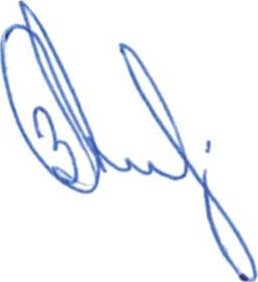 Утвержден приказом Министерства экономики Республики Татарстанот 05.03.2015 № 108Перечень                                                               должностей государственной гражданской службы РеспубликиТатарстан в Министерстве экономики Республики Татарстан, при замещении которых государственные гражданские служащие Республики Татарстан обязаны представлять сведения о своих доходах, расходах, об имуществе и обязательствах имущественного характера и о доходах, расходах, об имуществе и обязательствах имущественного характера своих супруги (супруга) и несовершеннолетних детейПервый заместитель министра экономики Республики Татарстан;Заместитель министра экономики Республики Татарстан;3. Заместитель министра экономики Республики Татарстан - начальникДепартамента поддержки предпринимательства;Управляющий делами;Помощник министра;Начальник Управления прогнозирования и стратегического развития;Начальник Управления по вопросам административной реформы;Начальник Управления территориального развития;Начальник Управления инвестиционной и инновационной деятельности;Начальник Организационного управления;Начальник юридического отдела;Начальник отдела финансового учета и отчетности;Начальник отдела кадров;Начальник отдела государственных информационных ресурсов и взаимодействия со средствами массовой информации;Заведующий сектором режима, мобилизационной подготовки, гражданской обороны и чрезвычайных ситуаций;Заместитель начальника юридического отдела;Заместитель начальника отдела финансового учета и отчетности;Заместитель начальника отдела государственных информационных ресурсов и взаимодействия со средствами массовой информации;Заместитель	начальника	Департамента	поддержки предпринимательства;Начальник отдела развития отраслей экономики и социальной сферы;Начальник отдела инвестиционной деятельности;Начальник отдела государственной поддержки инвестиционных проектов;Начальник отдела инновационной деятельности;Начальник отдела развития конкуренции;Начальник отдела развития муниципальных образований;Начальник отдела целевых программ;Начальник отдела лицензирования;Начальник отдела экономического анализа и финансовых продуктов;Начальник отдела инфраструктурного развития малого и среднего предпринимательства;Начальник отдела финансово-правовых консультаций;З 1. Начальник отдела информатизации;Начальник административно-хозяйственного отдела;Заведующий сектором оценки регулирующего воздействия и подготовки кадров для экономики;Заместитель начальника отдела инновационной деятельности;Заместитель начальника отдела развития муниципальных образований;Заместитель начальника отдела целевых программ;Ведущий советник отдела государственной поддержки инвестиционных проектов;Ведущий консультант отдела государственной поддержки инвестиционных проектов;Ведущий консультант отдела развития конкуренции;Ведущий специалист отдела развития конкуренции;Ведущий советник отдела лицензирования;Ведущий консультант отдела лицензирования;Ведущий советник отдела экономического анализа и финансовых продуктов;Ведущий специалист отдела экономического анализа и финансовых продуктов;Ведущий специалист отдела инфраструктурного развития малого и среднего предпринимательства;Старший специалист 1 разряда отдела инфраструктурного развития малого и среднего предпринимательства;Ведущий советник отдела финансово-правовых консультаций;Ведущий консультант отдела финансово-правовых консультаций.